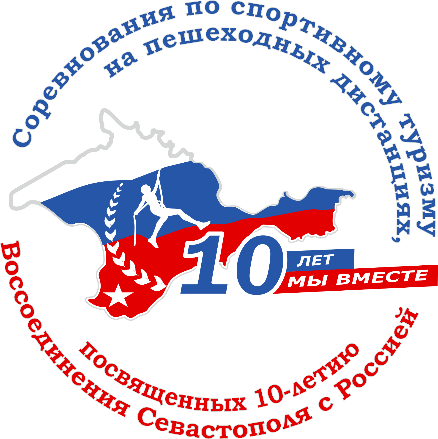 В Главную судейскую коллегию Соревнований по спортивному туризму на пешеходных дистанциях, посвященные 10-летию Воссоединения Севастополя с Россией 12-14.04.2024 г. Севастополь, Балаклавский район, 19 км Ялтинского шоссе, район Тороповой дачи, скалы «Близнецы».от __________________________________________________ (название командирующей организации, адрес, телефон, e-mail) _____________________________________________________ЗАЯВКА Просим допустить к участию в соревнованиях команду ___________________________                                                                           (название команды)в следующем составе: Всего допущено к соревнованиям _______ человек. Не допущено ____ человек, в том числе _______________________________________________________________________________ФИО не допущенныхМ.П. 	                                                          Врач ________________ /____________________/ Печать медицинского учреждения		                           подпись врача                      расшифровка подписи врачаТренер - представитель команды ____________________________ Судья от команды ________________________________________Руководитель командирующей организации М.П.					____________________/____________________/        подпись                          расшифровка подписи  *Ставя подпись, участник спортивных соревнований дает свое согласие на обработку персональных данных (сбор, систематизацию, накопление, хранение, уточнение, использование, распространение, обезличивание), а также иных действий, необходимых для обработки персональных данных в рамках проведения официальных спортивных соревнований в соответствии с ФЗ № 152-ФЗ от 27.07.2006 г.№ п/пФАМИЛИЯ ИМЯ ОТЧЕСТВО УЧАСТНИКАДАТА И ГОД рождения
Спортивная квалификацияМЕДИЦИНСКИЙ ДОПУСК слово «ДОПУЩЕН», подпись и печать врача напротив каждого участникаПОДПИСЬ УЧАСТНИКА*1234